DRAFT SUMMARY RECORD OF THE APG15-3 MEETING1.	INTRODUCTION The third meeting of APT Conference Preparatory Group for the World Radiocommunication Conference 2015 (APG15-3) was held in Brisbane, Australia, from 9 to 13 June, 2014. The meeting was organized by the Asia Pacific Telecommunity (APT) and hosted by the Australian Communications and Media Authority and supported by the Australian Government Department of Communications.The objectives of APG15-3 were as follows:review the results of the APG15-2 meeting;consider issues associated with each WRC-15 Agenda Item and continue developing draft APT Preliminary Views, when considered appropriate;undertake an initial review of issues related to RA activities and develop a timetable for the development of harmonized APT Views;review the activities of other regional organizations, in particular, their preliminary views/position with a view to fostering inter-regional cooperation;finalize the Working Method of APG consider issues relating to the activities of the Special Committee and the Radiocommunication Advisory Group with a view to harmonize and coordinate the views of the APT Members at these meetingscontribute, where necessary, to the activities of APT Preparatory Group related to PP-14 with respect to the issues under the purview of the APGreview and revise, as appropriate, the APG-15 work plan including tentative schedule of meetings;The Meeting was attended by 326 participants representing Members, Associate and Affiliate Members of APT, International/Regional Organisations and Observers.Document APG15-3/ADM-04 contains the list of participants to the meeting.2.	OPENING (09:30 – 10:00, Monday, 09 June 2014)2.1 Opening by Mr. Allan Major, General Manager, ACMAMr. Major, in opening the meeting, made an “acknowledgement of country” to pay respect and acknowledge the traditional custodians of the land on which the meeting was taking place and also paid respect to Elders both past and present.2.2 Welcome Address by Mr. Toshiyuki Yamada, Secretary General, APTMr. Toshiyuki Yamada, Secretary General of APT, welcomed delegates and delivered his welcome address. Mr. Yamada’s welcome address is in Document APG15-2/INP-01. 2.3 Opening Address by Dr. Alan R Jamieson, Chairman, APGDr. Alan R Jamieson, Chairman of the APT Conference Preparatory Group for WRC-15, welcomed delegates to the meeting and delivered his opening address. Dr. Jamieson’s address is in Document APG15-3/INP-02.2.4 Inaugural Address by Mr. Chris Chapman, Chairman, ACMAMr. Chapman welcomed delegates to Brisbane and especially welcomed Mr. Yamada, Dr. Jamieson, Mr. Arasteh and Dr. Wee. He also acknowledged the presence of distinguished Heads of Delegations and colleagues from the Radiocommunication Bureau.  He delivered the inaugural address.   Mr. Chapman’s inaugural address is in Document APG15-3/INP-03. 3.	FIRST SESSION OF THE PLENARY (10:30 – 12:30, Monday, 09 June 2014) 3.1	Adoption of AgendaThe Agenda was approved following its presentation by the APG Chairman. The Agenda for this first Plenary session is in Document APG15-3/ADM-06. The overall meeting Agenda is in Document APG15-3/ADM-01(Rev.1). The program of the meeting is in Document APG15-3/ADM-02(Rev.1). Dr. Jamieson emphasised that the program was established to allow for a flexible approach at this meeting and may be adjusted, if required.3.2 	Allocation of DocumentsThe allocation of documents in Document APG15-3/ADM-03 was adopted. 3.3	Report on the APT APG15-2 meeting The Chairman introduced Document APG15-3/INP-04 reporting on the activities at the APG15-2 meeting. He indicated that he would not go into the details but reminded participants that the draft report had been circulated for comments and had been approved. 3.4	Secretary General’s Report on the outcomes of the 37th Session of the APT Management Committee (MC-37) Mr. Yamada, Secretary-General, APT, introduced Document APG15-3/INP-12 and reported on the outcomes of the MC37 meeting insofar as the activities of the APG were concerned. This covers three issues:Draft Memorandum of Understanding (MoU) between APT and International Amateur Radio Union Region 3 (IARU R3); Text Related to “Participation” in the Working Method; Approval to hold the 3rd Meeting of APG.Mr. Yamada noted that further work relating to points a) and b) will need to be undertaken at this APG15-3 meeting. Dr. Jamieson indicated that these two points would be referred to the Ad Hoc group dealing with Working Methods. 3.5	Objectives and expected outputs of the meetingThe objectives and expected outputs of the meeting are in Document APG15-3/INP-05. These were approved by the meeting. Following some discussion, it was agreed that, in future, a set of draft objectives should be circulated to members prior to the meeting to aid in their meeting preparations. Dr. Jamieson asked Working Party Chairmen to develop objectives for the APG15-4 meeting and to present them to the final Plenary session of APG15-3. When considering expected outputs, Mr. Shafiee (Iran) reminded the meeting that APG15-3 was the last opportunity to develop possible contributions to the ITU-R Special Committee on Regulatory/Procedural Matters (SC). It was agreed that this was a timely suggestion and that WP Chairmen should benefit from this opportunity.  In a similar vein, Mr. Arasteh (Vice-Chairman, APT PP-14 Preparatory Group) advised that there were two issues under discussion in PP-14 preparations upon which APG15-3 may wish to comment to the next session of the PP-14 Preparatory Group being held in August, 2014. These concerned the consideration of appropriate frequency bands for the “Internet of Things” and the need for improved flight tracking systems. The expected outputs of the APG15-3 meeting were noted.3.6 	Reports by the Working Party chairmen on activities and objectives of the WPs during the APG15-3 meeting3.6.1	WP1Dr. Kyung-Mee Kim, Chairman, WP1, noted that WP1 had 20 input contributions to consider for the four WRC-15 Agenda Items being handled in WP1. These input documents would be considered and work on developing preliminary views would continue. 3.6.2	WP2At APG15-3 Ms. Zhu Keer, Chairman, WP2, advised that input documents would be considered and work on developing preliminary views would continue for the four WRC-15 Agenda Items being handled in WP2.  3.6.3	WP3Mr. Neil Meaney, Chairman, WP3, noted that WP3 had two WRC-15 Agenda Items on aeronautical issues and two on Maritime issues as well as one other Agenda Item. Input documents would be considered and work on developing preliminary views would continue. 3.6.4	WP4Mr. Gao Xiaoyang, Chairman, WP4, advised that WP4 is to consider a number of satellite issues. At APG15-3 WP4 would consider the input documents and work on developing preliminary views would continue. 3.6.5 	WP5Mr. Muneo Abe, Chairman, WP5, advised that WP5 has a number of issues to consider under WRC-15 Agenda Items 7 and 9 (with respect to satellite issues). Input documents would be considered and work on developing preliminary views would continue. 3.6.6	WP6Mr. Taghi Shafiee, Chairman, WP6, advised that he had 11 documents to consider related to the seven Agenda Items being considered in WP6. He did not see any major issues at this time. 3.6.7	Other commentsMr. Arasteh (Vice-Chairman) suggested that considerations in the WPs should take into account the latest results of ITU-R studies. He further suggested that background material should be of a reasonable length and that background texts should be balanced. Dr. Wee (Vice Chairman) advised that he would hold a meeting to discuss RA matters. This meeting would consider preparations for the upcoming RAG meeting to be held in Geneva later in the month from 24 to27 June. The results of the recent ITU Council meeting would be discussed, including consideration of the ITU-BR Operational Plan for the period 2015 to 2018. Discussions would also cover consideration of improvements to ITU-R Resolution 2-6 and the timetable of preparations at APG15 of PACPs for consideration at RA-15. 3.7	APG Working MethodsDr. Jamieson noted that text for the updated Working Methods were largely agreed with text on the issue of regional coordination activities during the WRC, CPM and RA needing to be completed. He suggested that the Plenary Ad Hoc Group dealing with Working Methods be re-established at this APG15-3 meeting and that this group to complete this work and to present the update to the APG Working Methods for consideration for approval in a later session of the Plenary. The Ad Hoc group would also consider the two issues forwarded for consideration by MC-37 referred to in section 3.4 above. This was agreed as was his proposal that the group be chaired, as before, by the Chairman of the Editorial Committee.  3.8	Consideration of the documents assigned to the Plenary3.8.1 Liaison Statements from AWGDr. Satoh, Vice-Chairman, AWG, presented Documents APG15-2/INP-06 to INP-11. These six Liaison Statements cover:Dr. Jamieson suggested that this material should be considered in the relevant Working Parties. This was agreed and the texts would be sent, as appropriate, to WP1, WP2, WP3 and WP4 for their consideration. 3.8.2	Document APG15-3/INP-70 from Australia:Mr. Meaney (Australia) introduced document APG15-3/INP-70. This document proposes an APG Information Session on WRC-15 Agenda Item 1.14 at the APG15-4 meeting. Mr. Meaney gave details on this complex issue and his perception that an information session to better inform APG participants would be worthwhile. It was decided to assign this document to WP2, where ideas on how best to make a presentation at APG15-4 could be developed. It was further noted that such a presentation should take place within the normal meeting timing. 3.8.3	Document APG15-3/INF-12 from the APT Secretary General:Document APG15-3/INF-12 containing information on two matters under consideration in APT PP-14 preparations was then considered. The document included text on:Preliminary APT Common Proposal: Proposed New Resolution on  Facilitating Internet of Things (IoT) to Prepare for a  Globally Connected World; Preliminary APT Common Proposal:  The Need to Facilitate the Operation in Complementing Terrestrial Surveillance with Continuous Aircraft Surveillance via Satellite. It was noted that the PACP mentioned in point a) resulted from an input to the APT PP-14 Preparatory Group from the Republic of Korea. In connection with the PACP mentioned in point b), Ms. Faizah Zainai Abidin (Malaysia) provided the following statement in connection with Real Time Monitoring of Flight Data: “Malaysia would like to share that the experts from the aviation and information and communication technology (ICT) sectors, representatives of international organizations, governments and trade associations met in Kuala Lumpur from 26 to 27 May 2014 for an Expert Dialogue on Real-time Monitoring of Flight Data. Taking into consideration of the recent events surrounding the Malaysian Airline flight MH370 which have resulted in the loss of aircraft in an area of unknown certainty, it is timely to emphasize the urgent need to reconsider the approach towards monitoring the availability of location and other relevant flight data of commercial aircraft in flight. Malaysia would like to bring this matter to the attention of the next APG on the importance of the study in addressing current and future spectrum requirements for global flight tracking and real time flight data monitoring which may lead to the appropriate spectrum allocation at the World Radiocommunication Conference.Malaysia is appreciative of the positive support from the APT Members in dealing with this issue where a PACP was agreed at last week’s APT Preparatory Meeting for PP-14. We would like to record our special thanks particularly to Mr. Arasteh from Iran and other colleagues at the meeting in Kuala Lumpur for coming up with a compromised text of the PACP for PP-14.” Ms. Maureen Cahill (Australia) then stated that:“Australia shares the thoughts expressed by Malaysia. Australia considers this an important matter and encourages the continued consideration of this issue that is currently underway within the ITU-R working party process. In addition, if the need, and an appropriate mechanism, is identified for the matter to be considered at WRC-15 then Australia would support such consideration. This is an important issue and Australia supports an open and flexible approach to its consideration, including its further consideration at APG15-4.” Mr. Chee stated that New Zealand supported the comments of Malaysia and Australia as well as the work under way in ITU-R Working Party 5B. In summarising the discussion on this important issue, Dr. Jamieson noted that the APG would have the results of considerations in WP5B as well as the decisions of PP-14 available at the APG15-4 meeting and this would facilitate further consideration of the issue. . 3.9	 Views and Proposals in Preparation for WRC-15 from Other International and Regional Organizations 3.9.1 ITU:Mr. Colin Langtry, Chief, ITU-BR Study Group Department, presented a detailed report providing an update on the preparations for CPM15-2, RA-15 and WRC-15. Document APG15-3/INF-11 refers. Dr. Jamieson thanked Mr. Langtry for his comprehensive coverage of the different processes that will lead up to WRC-15. 3.9.2 CEPT: Mr. Alexander Kuehn, Chairman of the CEPT Conference Preparatory Group (CPG), referred participants to Document APG15-3/INF-09 on “Status of CEPT preparations for WRC-15”. As well as details on the CPG structure and its CPG-15 Project Teams and on CPG-15 Deliverables, the document includes the status of CPG work on each Agenda Item. Mr. Kuehn further indicated that, in connection with the real-time monitoring of flight data, CEPT supports the urgent need to facilitate the operation in complementing terrestrial surveillance with continuous aircraft surveillance via satellite. Mr. Kuehn also noted the remarks of the APG Chairman, Dr. Jamieson, on need to develop new methods of spectrum management. He advised the meeting that CEPT is willing to collaborate with APT on developing this further.  3.9.3 CITEL:Mr. Franz Zichy, representing CITEL, referred participants to Document APG15-3/INF-01. The document provides material on CITEL’s “Status of Preparation for WRC-15”. As well as details on the Working Group structure, the document includes the status of CITEL’s work on each Agenda Item. Dr. Jamieson thanked the CPG and CITEL representatives for the information on their WRC preparatory activities. He further expressed to them his thanks from the APG for the on-going cooperation between the regional groups.  3.9.4 RCC:Dr. Jamieson advised delegates that Document APG15-3/INF-02 contains the “Preliminary Position of the RCC Administrations on the Agenda Items of WRC-15”.  3.9.5 ICAO: Mr. Frederic Lecat, representing ICAO, provided “Recommendations for Consideration on Global Tracking of Aircraft”. Document APG15-3/INF-05 refers. Given recent tragedies in the region, this is very important material that APG needs to consider. These recommendations relate closely to the discussions on this matter mentioned above in section 3.9. Dr. Jamieson thanked the ICAO representative for the information on this important aircraft safety issue. 3.10	Any other matters:Timing of the WRC after WRC-15:It was noted that the 2014 meeting of the ITU Council is recommending to PP-14 to postpone the timing of the WRC after WRC-15 to early in 2019. Mr Colin Langtry, representative of the ITU-BR, later advised that in the meantime until the Council recommendation has been approved references in APG documents to the WRC following WRC-15 should remain as WRC-18. 4.	SECOND AND THIRD SESSIONS OF THE PLENARY (09:00 – 12:30, Friday, 13 June 2014) 4.1	Approval of Agenda (Document APG15-3/ADM-24(Rev.1))The Chairman asked for comments on the agenda for the final Plenary meeting as given in document APG15-3/ADM-24(Rev.1). The Agenda was approved.Dr. Jamieson noted that the APG had been busy over the 5 days of its meeting and that good progress had been made in updating and improving the substantial material on Preliminary Views.  4.2	Reports from Working Party ChairmenBefore the detailed consideration of the reports of the six APG-15 Working Parties, Dr. Jamieson advised that the APG would also have reports from Dr. Wee on preparations for the 2015 Radiocommunication Assembly and from Mr. Lewis on the Plenary Ad Hoc Group dealing with Working Methods. 4.2.1	Report of WP1 (Document APG15-3/OUT-21)Ms. Kim advised that WP1 had met three times during APG15-3. Seventeen input documents from APT Members and four information documents from other regional organization and industry were received. The main objectives of WP1 at this meeting were to update the APT preliminary views developed at the APG15-2 meeting and to discuss some issues in relation to agenda items. WP1 established four Drafting Groups according to its four WRC-15 Agenda Items. On WRC-15 Agenda Item 1.1 it was decided to split work items taking into account its burden; one is dealing with candidate frequency bands, a second with APT Preliminary Views, and a third with sharing studies. Details of this structure can be found in the report of WP1 in Document APG15-3/OUT-21. Especially regarding WRC-15 Agenda Item 1.1, discussion was initiated to develop APT preliminary views on potential candidate bands; however consensus was not reached and frequency bands under consideration by APT Members are those included at this stage. A variety of views expressed by administrations were consolidated in a separate document which has been included in the relevant output document for further consideration at the next meeting.4.3.2	Report of WP2 (Document APG15-3/OUT-26)Ms. Zhu advised that WP2 met twice at the APG15-3 meeting. Ten input documents (Doc No.APG15-3/INP-09 (AWG), 14(THA), 25(KOR), 32 (CHN), 37 (IRN), 43R1 (INS), 50 (NZL), 53 (J), 65 (AUS) and 70 (AUS) were received. At the first meeting of WP2, the working method and the expected outputs from this meeting were discussed. Drafting Group Chairmen reported on the recent study progress in the relevant ITU-R responsible groups. Details of this structure can be found in the report of WP2 in Document APG15-3/OUT-26. Drafting Group Chairmen reported the study progress at the second meeting of WP2 and the outputs of 4 Drafting Groups were considered and adopted.In regard to the proposal from Australian Administration (APG15-3/INP-70) on having an information session on Agenda Item 1.14 during the APG15-4 meeting, the detailed arrangements of this information session were discussed and agreed in the WP2 meeting. The relevant information is contained in the Annex of the WP2 meeting report (OUT-26) for the final approval of Plenary.4.3.3	Report of WP3 (Document APG15-3/OUT-33)Mr. Meaney reported that WP3 met three times during the course of APG15-3 and that a detailed meeting report can be found in Document APG15-3/OUT-33. In these meetings the chairmen of each Drafting Group provided progressive updates of their group’s work, the document allocations were considered, working processes and meetings coordinated and finally the output of each Drafting Group was considered and approved by the Working Party. WP3 considered a total of 41 proposals to the meeting from administrations across the five Agenda items.Details of the WP3 structure can be found in the report of WP3 (OUT-33). 4.3.4	Report of WP4 (Document APG15-3/OUT-19)Mr. Gao reported that WP4 met three times during the course of APG15-3. WP4 continued its discussions based on the structure approved in the APG15-2 meeting. Ms. Vicky Wing Kei Wong and Mr. Daesub Oh, as Rapporteurs for the ITU-R WP4A and WP4C meetings respectively on these satellite services, gave their introduction on the WP4A and WP4C study activities, current status and the future working plans. Seven output documents from WP4 were submitted to the Plenary for its approval. A detailed meeting report can be found in Document APG15-3/OUT-19.4.3.5	Report of WP5 (Document APG15-3/OUT-08)Mr. Abe reported that Working Party 5 met three times during the course of APG15-3. Four Drafting Groups were established and the Chairman for each Drafting Group was agreed. WP5 considered thirteen input documents and developed three output documents for consideration by the Plenary. At the next meeting (APG15-4), these Preliminary Views will be further updated and, if necessary or desired, contributions to the CPM-2 meeting would be generated.The report of the WP5 meeting can be found in Document APG15-3/OUT-08. 4.3.6	Report of WP6 (Document APG15-3/OUT-27)Mr. Shafiee reported that WP6 met twice during the course of APG15-2. WP6 considered nine input contributions as well as relevant information documents, which were also noted in the discussions. WP6 formulated APT Preliminary Views on the WRC-15 Agenda Items assigned to WP6 and these are included in the Output Document APG15-3/OUT-09. WP6 agreed that there was no need to establish Drafting Group as this APG meeting. The report of the WP6 meeting can be found in Document APG15-3/OUT-27. 4.3.7	Report on RA matters (Document APG15-3/OUT-01)Dr. Wee advised that the meeting on RA Matters was held at the second afternoon session of 10 June. The meeting discussed a number of issues related to RA-15 and RAG. These were:Review of the Rolling Operational Plan of ITU-R during 2015 -2018;Review of the draft Strategic Plan of the Union for 2016 - 2019, including the definition of ICT;Review of Inputs to the 21st Meeting of RAG;Review of ITU-R Resolution 2-6.The group also discussed the Schedule for the Preparation of RA-15. The report of the meeting on RA matters can be found in Document APG15-3/OUT-01.In subsequent discussion, it was noted:That the next WRC after WRC-15 is most likely to be held in 2019; this awaits a decision by the 2014 ITU Plenipotentiary Conference;Review of ITU-R Resolution 2-6 would be important, in particular the text relating to incorporation of advantages and disadvantages in the draft CPM text; APG-15 should review this at the APG15-4 meeting;It was agreed that Mr. Arasteh (Vice-Chairman, APG-15) would advise participants at the WRC-15 Informal Meeting, being held during the June RAG meeting, of the APT/APG planning on these matters. During the presentation of their reports each WP Chairman thanked his/her drafting Group Chairmen as well as participants in the work of their WP for their contributions and for the excellent results achieved.  5.	APPROVAL OF OUTPUT DOCUMENTS5.1 	WP1Documents APG15-3/OUT-02, 03 and 04 were adopted without change. Document OUT-20R1 was adopted with one update to the Excel spreadsheet embedded in the text giving administration’s comments. 5.2	WP2Documents APG15-3/OUT-22, 23, 24 and 25 were adopted without change.  Discussion then focussed on the proposal in the Annex to document OUT-26 on a proposed information session on WRC-15 Agenda Item 1.14. After discussion, this proposal was accepted as was the creation of a Correspondence Group to undertake the administrative tasks associated with arranging this information session - this with the help of administrations active in this area. The terms of reference for the Correspondence Group are as outlined in the Annex to document APG15-3/OUT-26. 5.3 	WP3Documents APG15-3/OUT-29, 30 and 31 were adopted without change. Document OUT-32 was adopted with one change. Document OUT-28 was adopted, with editorial suggestions from the Chairman, WP3, being agreed. 5.4	WP4Documents APG15-3/OUT-11, 12, 13, 14, 15, 16 and 17 were adopted without change.5.5	WP5Documents APG15-3/OUT-05, 06 and 07 were adopted without change.5.6	WP6Noting that the work of WP6 is at a preliminary stage with much more material to be considered at future APG15 meetings, document APG15-3/OUT-09 was adopted without change. Mr. Shafiee reminded participants that review of the Table in OUT-09 concerning WRC-15 Agenda Item 4 would be an important task at the APG15-4 meeting. Administrations are encouraged to submit related proposals to update this Table to that meeting. Some discussion then took place on proposals for Agenda Items for the WRC18/19 conference. It was agreed that more details on proposals for new AIs should be submitted to the APG15-4 meeting so that APG participants could better understand the issues involved. 6. 	FINAL SESSION OF THE PLENARY (14:00 – 15:30, Friday, 13 June 2014)6.1 Approval of the Output Documents from the Ad Hoc Group Mr. Lewis advised that the Ad Hoc group had met once on Tuesday evening. The group had two main tasks:To review and finalise the revision of the version of the APG Working Methods that was provisionally approved by the APT Management Committee in November, 2012;To consider the text of a Memorandum of Understanding between APT and IARU Region 3; this task being referred to the APG by the APT Management Committee. For task a), material in documents APG15-2/TMP-25 and APG15-3/INP-12 was considered as well as comments and suggestions made during the meeting. This led to updates to the material in the attachments associated with section 5.2 and these suggested updates were found acceptable. For task b), a text was developed for consideration by the APG15-3 Plenary. These two texts can be found in documents APG15-3/OUT-18 and OUT-10, respectively. In the Plenary, the text in OUT-10 was agreed with one change to the third paragraph and the deletion of the fourth paragraph. Revision 1 to OUT-10 will be published on the APG15-3 web site and the text will be transmitted to the 38th meeting of the APT Management Committee as the APG’s response to its request. There was considerable discussion in the Plenary on the revised Working Methods in OUT-18. In particular, Mr. Arasteh (IRN) mentioned the need to consider the particular situation of APT Member countries which have land borders with other regions when regional coordination discussions are being undertaken at CPMs, RAs and WRCs. In particular, Mr. Arasteh advised that, due to the particular geographical situation of the Islamic Republic of Iran having land and sea borders with CEPT, RCC, APT and ASMG, which is a unique case, Iran does not agree to be represented by any individual or any office bearer at any coordination meeting. Due to that particular circumstance and unique situation the Islamic Republic of Iran should be included in the coordination team attending and negotiating at such coordination meeting. The revised Working Methods were conditionally agreed for use at CPM15-2 noting that they may be further considered at a future APG meeting if necessary. The approval of the text included the inclusion of a paragraph in the document explaining the particular geographical situation that Mr. Arasteh highlighted. The text will be transmitted to the 38th meeting of the APT Management Committee for its approval. Dr. Jamieson concluded the consideration of the output documents of the six Working Parties by thanking the WP Chairmen for their excellent work. He also thanked the Drafting Group Chairmen and participants for their work and constructive approach to the discussions.Dr. Jamieson thanked Dr. Wee for the work underway on RA-15 preparations, this being a task that APG now undertakes following its approval by the APT Management Committee. He also thanked Mr. Lewis for his chairing of the Ad Hoc group on Working Methods.  He further thanked the APT Secretariat for the excellent support that the Working Parties had received. The Output documents revised at the closing Plenary will be posted on the APG15-3 web site. 6.2	Next APG Meeting Dr. Jamieson announced that the APG15-4 meeting would last for six days, from 9 to 14 February, 2015, and would be held in Thailand. The APG15-5 meeting would also last six days and would most likely be held in the second half of July, 2015. The host country will be the Republic of Korea. 6.3 	Other BusinessDr. Wee advised participants of the interesting ideas and thoughts on spectrum management in document APG15-3/INF-13, authored by Dr. Jamieson. This material had been prepared for the APG Training Workshop held just prior to the APG15-3 meeting. Dr. Wee encouraged participants to study this material and he welcomed informal discussions on the matters included in the document. Dr. Jamieson advised participants that the ideas expressed were his own and not those of his administration (New Zealand) nor were they to be associated with his work in the APG. Dr. Wee also mentioned that he thought that the Training Workshop was very successful and he thanked Mr. Yamada and Mr. Chapman and their staff for the excellent program content and arrangements. He suggested that a follow up workshop be held during the next WRC preparatory cycle. He further suggested that the APT secretariat send a report on this successful workshop to the APT Management Committee so that a budgetary allowance could be agreed for that purpose. Ms. Cahill (AUS) advised the meeting that Australia would like this experience to continue and she advised that a “Report of the APG Training Workshop” was available in document APG15-3/INF-14. 6.4 Summary Record of the APG15-3 MeetingThe Chairman of Editorial Committee recommended that as usual practice, to post the draft meeting report on the APT web site for comments and adoption by consensus ad referendum. This was agreed. Twenty-one days would be given for comments. Annex 1 of the Summary Record contains the current Work Plan and Programme of APG Meetings. 7.	CLOSING Ms. Cahill advised that the Australian Communications and Media Authority and the Australian Department of Communications were both delighted and proud to have hosted the Workshop and the APG-15 meeting in the beautiful city of Brisbane.The Chairman noted that it had been a very successful meeting and thanked both ACMA and the DoC who were generous hosts and very welcoming. The APG has made considerable progress at the APG15-3 meeting on the development of Preliminary Views and associated texts. Twenty-six output documents have been developed and approved. The efforts of all participants and the spirit of cooperation and compromise have led to a high standard of work and to excellent outputs. In looking forward to APG15-4, he reminded participants that they will have a considerable amount of work to do in a relatively short period of time as the conference approaches. He thanked the Secretary General of APT and the APT staff for their excellent support for the meeting. He also thanked representatives from the regional groups as well as participating international organizations and other organizations and private entities. He wished participants safe travel in returning home. Mr. Arasteh agreed with these sentiments and expressed his pleasure to be in Australia once again. He, too, found the hospitality and arrangements excellent. ____________Annex 1WORK PLAN AND PROGRAMME OF APG MEETINGS___________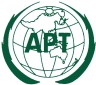 ASIA-PACIFIC TELECOMMUNITYASIA-PACIFIC TELECOMMUNITYThe 3rd Meeting of the APT Conference Preparatory  Group for WRC-15 (APG15-3)Document:APG15-3/OUT-349 – 13 June 2014, Brisbane, Australia13 June 2014Decision No. 1 (APG15-3)The Plenary approved the objectives of the Meeting. It was agreed that, for future meetings, a set of draft objectives of the meeting should be circulated to members prior to the meeting to aid in their meeting preparations.Decision No. 2 (APG15-3)The Plenary agreed to re-establish the Ad Hoc group of the Plenary under the chairmanship of Mr. Lewis to develop proposed updates to the APG Working Methods to be submitted to the Plenary for approval. The group will also consider the draft MoU between APT and IARU R3.Document No.TitleAPG15-3/INP-06Liaison Statement from AWG: Study on Broadband PPDR in relation to WRC-15 Agenda Item 1.3 in AWG and ITU-R WP5A invitation to review the existing ITU-R Reports and Recommendations associated with Public Protection and Disaster Relief (PPDR)APG15-3/INP-07Liaison Statement from AWG: WRC-15 Agenda Item 1.6.2APG15-3/INP-08Liaison Statement from AWG: WRC-15 Agenda Item 1.1APG15-3/INP-09Liaison Statement from AWG: WRC-15 Agenda Item 1.12APG15-3/INP-10Liaison Statement from AWG: WRC-15 Agenda Item 1.17APG15-3/INP-11Liaison Statement from AWG: New APT Survey Report on Maritime VHF Band Usage and Consideration of New Applications in the Region of APTDecision No. 3 (APG15-3)Plenary approved the report of Working Party 1.  Decision No. 4 (APG15-3)Plenary approved the report of Working Party 2.  Decision No. 5 (APG15-3)Plenary approved the report of Working Party 3.  Decision No. 6 (APG15-3)Plenary approved the report of Working Party 4.  Decision No. 7 (APG15-3)Plenary approved the report of Working Party 5.  Decision No. 8 (APG15-3)Plenary approved the report of Working Party 6. Decision No. 9 (APG15-3)Plenary approved the report of the meeting on RA matters. Decision No. 10 (APG15-3)Plenary adopted following output documents of Working Party 1:APG15-3/OUT-02 (Preliminary Views on AI 1.2) APG15-3/OUT-03 (Preliminary Views on AI 1.3)APG15-3/OUT-04 (Preliminary Views on AI 1.4)APG15-3/OUT-20(Rev.1) (Preliminary Views on AI 1.1)Decision No. 11 (APG15-3)Plenary adopted the following output documents of Working Party 2:APG15-3/OUT-22 (Preliminary Views on AI 1.11)APG15-3/OUT-23 (Preliminary Views on AI 1.12)APG15-3/OUT-24 (Preliminary Views on AI 1.13)APG15-3/OUT-25 (Preliminary Views on AI 1.14)Decision No. 12 (APG15-3)Plenary accepted the proposals to hold an information session on AI 1.14 at the APG15-4 meeting, as well as the creation of an administrative correspondence group to prepare for this information session. The terms of reference of this CG were also approved.Decision No. 13 (APG15-3)Plenary adopted the following output documents of Working Party 3:APG15-3/OUT-29 (Preliminary Views on AI 1.15)APG15-3/OUT-30 (Preliminary Views on AI 1.16)APG15-3/OUT-31 (Preliminary Views on AI 1.17)APG15-3/OUT-32 (Rev.1) (Preliminary Views on AI 1.18)APG15-3/OUT-28(Rev.1) (Preliminary Views on AI 1.5)Decision No. 14 (APG15-3)Plenary adopted the following output documents of Working Party 4:APG15-3/OUT-11 (Preliminary Views on AI 1.6.1)APG15-3/OUT-12 (Preliminary Views on AI 1.6.2)APG15-3/OUT-13 (Preliminary Views on AI 1.7)APG15-3/OUT-14 (Preliminary Views on AI 1.8)APG15-3/OUT-15 (Preliminary Views on AI 1.9.1)APG15-3/OUT-16 (Preliminary Views on AI 1.9.2)APG15-3/OUT-17 (Preliminary Views on AI 1.10)Decision No. 15 (APG15-3)Plenary adopted the following output documents of Working Party 5:APG15-3/OUT-05 (Preliminary Views on AI 7)APG15-3/OUT-06 (Preliminary Views on AI 9.1)APG15-3/OUT-07 (Preliminary Views on AI 9.3)Decision No. 16 (APG15-3)Plenary adopted the following output document of Working Party 6:APG15-3/OUT-09 (Preliminary Views of Agenda Item 2, 4, 8, 9.1.4, 9.1.6, 9.1.7 and 10)Decision No. 17 (APG15-3)Plenary adopted the output documents of the Ad Hoc Group:APG15-3/OUT-18(Rev.1) (Working Method of APG)APG15-3/OUT-10(Rev.1) (Memorandum of Understanding between APT and IARU Region 3)Action Item No. 1 (APG15-3)APT Secretariat to send the:Working Methods of APGAdvice on the Memorandum of Understanding between APT and IARU Region 3 to the 38th Session of the APT Management Committee for approval. Decision No. 18 (APG15-3)Plenary agreed that the APG15-4 meeting will be for 6 days (subject to the approval of MC) and tentative schedule to be from 9 to 14 February, 2015.The APG15-5 meeting will also be for 6 days (subject to MC approval) and potential timing will be second half of July following the earlier invitation by the Republic of Korea.  Action Item No. 2 (APG15-3)APT Secretariat to submit for the approval of the 38th Session of the APT Management Committee the holding of APG15-4 and APG15-5 in 2015, each with a duration of 6 days. YearDate/venueAPT activitiesITU activitiesAPG Actions201210 – 11 September, Da Nang, Socialist Republic of VietnamThe 1st Meeting 
APT Conference Preparatory Group Meeting for WRC-15 (APG15-1)Election of APG Chairman and Vice-ChairmenSetup of Working PartiesAppointment of Chairmen of WPsAdoption document approval procedure  Adoption of work plan2012September to November Geneva2nd round of ITU-R Study Groups MeetingsFollow up the results of ITU-R Study Groups and dispatch necessary information in APG email reflectors201203 – 11 NovemberWP5D Meeting201221 – 28 November Geneva JTG 4-5-6-7 MeetingFollow up the results of JTG4-5-6-7 and dispatch necessary information in APG email reflectors2013February to June1st round of ITU-R Study Groups MeetingsFollow up the results of ITU-R Study Groups and dispatch necessary information in APG email reflectors201330 January – 06 FebruaryWP5D Meeting201322 – 24 MayGenevaRAG-13Follow up the results of RAG-13 and dispatch necessary information in APG email reflectors201311 – 21 JuneGenevaCouncil-13s201301 – 05 JulyBangkok, ThailandThe 2nd Meeting APT Conference Preparatory Group Meeting for WRC-15 (APG15-2)Consideration of revised working methods of APGConsideration of the study results of ITU-R Study Groups  Develop APT’s preliminary views on WRC-15 agenda items based on members’ contributionsConsideration of the outcomes of RAG-13 and take appropriate actions for RA-15 preparationDevelop APT’s view on RA-15 related issues based on members’ contributionsAssign WRC-15 agenda item coordinators in each Working Parties of APG 201310 – 17 JulySapporo, JapanWP5D meeting201322 – 31 July East London, South AfricaJTG 4-5-6-7 MeetingFollow up the results of JTG4-5-6-7 and dispatch necessary information in APG email reflectors2013September to November Geneva2nd round of ITU-R Study Groups MeetingsFollow up the results of ITU-R Study Groups and dispatch necessary information in APG email reflectors09 – 16 October Geneva WP5Dmeeting17 – 25 OctoberGenevaJTG 4-5-6-7 MeetingFollow up the results of JTG4-5-6-7 and dispatch necessary information in APG email reflectors201412 – 19 FebruaryHo Chi Minh City, VietnamWP5Dmeeting201420 – 28 FebruaryGenevaJTG 4-5-6-7 MeetingFollow up the results of JTG4-5-6-7 and dispatch necessary information in APG email reflectors2014February to May 1st round of ITU-R Study Groups MeetingsFollow up the results of ITU-R Study Groups and dispatch necessary information in APG email reflectors201430 April – 9 MayGenevaCouncil 1420149 – 13 JuneBrisbane, Australia(Preceded by a two day Workshop)The 3rd Meeting of  APT Conference Preparatory Group for WRC-15 (APG15-3)Adoption of revised working methods of APGConsideration of the study results of ITU-R Study Groups  Update APT’s  preliminary views on WRC-15 agenda items based on the outcomes of APG15-2 and members’ contributionConsideration of the outcomes of RAG-14 and take appropriate actions for RA-15 preparationDevelop and update APT’s view on RA-15 related issues considering the outcomes of APG15-1 and  members’ contributionsDevelopment of any radiocommunication related proposals for PP-14 for the consideration of APT’s preparatory group activities for PP-14  201418 – 25 JuneHalifax, CanadaWP5D201425 – 27 JuneGenevaRAG-14Follow up the results of RAG-14 and dispatch necessary information in APG email reflectors201421 – 31 July GenevaJTG 4-5-6-7 MeetingFollow up the results of JTG4-5-6-7 and dispatch necessary information in APG email reflectors201413 – 22 OctoberGenevaWP5D meeting201420 October – 07 November, Busan, Republic of KoreaPP-14Follow up the radiocommunication related results of PP-14 and dispatch necessary information in APG email reflectors2014September to November Geneva2nd round of ITU-R Study Groups MeetingsFollow up the results of ITU-R Study Groups and dispatch necessary information in APG email reflectors2015[28 January – 5 February][New Zealand]WP5D meeting20159 – 14 FebruaryThailandThe 4th Meeting of  APT Conference Preparatory Group for WRC-15 (APG15-4)Develop APT contributions to the CPM15-2Update APT preliminary views on WRC-12 agenda itemsArrangements for coordination among APT member countries attending the CPM201523 March – 2 AprilGenevaCoordination MeetingsCPM15-2Ensure that the APT’s contributions are well treated and reflected in the outcomes of CPMCoordinate views with other regional organizations and take necessary actions to promote APT’s interestsFollow up the results of CPM15-2 and dispatch necessary information in APG email reflectors2015[either in June or 6 – 17 July][inviting country or Geneva]1st round of ITU-R Study Groups Meetings2015[10 – 17 June][Geneva]WP5D2015[TBD –after block meetings and WP5D have both finished]GenevaSG52015Late July (6 working days)Republic of KoreaThe 5th Meeting of  APT Conference Preparatory Group for WRC-15 (APG15-5)Development of Preliminary APT Common Proposals for RA-15 and WRC-15Arrangements for coordination among APT member countries attending the WRC2015[June or October]Geneva Council 15201526 – 30 October GenevaCoordination MeetingsRA-15Ensure that the APT’s contributions are well treated and reflected in the outcomes of RA-15Coordinate views with other regional organizations and take necessary actions to promote APT’s interests Follow up the results of RA-15 and dispatch necessary information in APG email reflectors201502 – 27 November GenevaCoordination MeetingsWRC-15Ensure that the APT’s contributions are well treated and reflected in the outcomes of WRC-15Coordinate views with other regional organizations and take necessary actions to promote APT’s interests Follow up the results of WRC-15 and dispatch necessary information in APG email reflectors2016[Q2 or Q3][Thailand or host country]The 1st Meeting of  APT Conference Preparatory Group for WRC-18 (APG18-1)New APG structureAPG work plan and ToRStart preparation of APT preliminary views on WRC-18 agenda items